Publicado en   el 03/09/2014 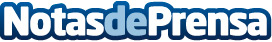 Navarra y Pirineos Atlánticos (Francia) renovarán su colaboración para impulsar proyectos de interés comúnDatos de contacto:Nota de prensa publicada en: https://www.notasdeprensa.es/navarra-y-pirineos-atlanticos-francia Categorias: Navarra http://www.notasdeprensa.es